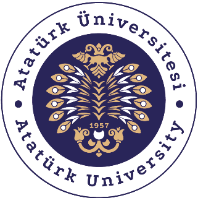 T.C.ATATÜRK ÜNİVERSİTESİTOPLUMSAL DUYARLILIK PROJELERİ UYGULAMA VE ARAŞTIRMA MERKEZİ SONUÇ RAPORUProje Adı: MADDENİN PLAZMA HALİProje Kodu: 8b1c41e7-4da2-4418-9393-041b5e88836cProje YürütücüsüÖğr. Gör. Dr. Yunus ZOZİKMayıs 2023ErzurumÖZETBu proje kapsamında ilk olarak maddenin plazma hali ile ilgili görsel açıdan zengin olan bir sunum hazırlanmıştır. Daha sonra öğrenciler tarafından konunun iyi anlaşılmasını sağlamak için maddenin plazma halinin oluşturulduğu bir plazma küresi satın alınmıştır. Maddenin plazma hali ile ilgili hazırlanan sunum Oltu Mehmet Akif Ersoy Ortaokulu öğrencilerine anlatılmış ve akabinde uygulamalı olarak maddenin plazma hali canlı olarak öğrencilere gösterilmiştir. Etkinlik sonunda öğrencilerin merak ettikleri sorular cevaplandırılmıştır. Öğrenciler etkinliğe yoğun ilgi göstermişlerdir. Bu proje Atatürk Üniversitesi Toplumsal Duyarlılık Projeleri tarafından desteklenmiştir.Anahtar Kelimeler: Hayatboyu öğrenme, Enerji, Teknoloji, Temel eğitim, Plazma, Maddenin halleriABSTRACTWithin the scope of this project, a visually rich presentation about the plasma state of matter was prepared. Then, a plasma sphere was purchased, in which the plasma state of matter was formed, in order to ensure a good understanding of the subject by the students. The presentation about the plasma state of the substance was explained to the students of Oltu Mehmet Akif Ersoy Secondary School, and then the plasma state of the substance was shown to the students in practice. At the end of the activity, the questions asked by the students were answered. Students showed great interest in the activity.This project was supported by Atatürk University Social Awareness Projects.Keywords: Lifelong learning, Energy, Technology, Basic education, Plasma, States of matterEtkinlik boyunca çekilen tüm fotoğraflarda kişilerin izni alınmıştır. Bu konuda tüm sorumluluğun yürütücü ve araştırmacılara ait olduğunu beyan ederiz.GİRİŞOkullarda dersler her ne kadar öğretim programları doğrultusunda öğrencilerin ilgi ve gereksinimlerine göre işlense de kazanımların ulaşmadığı noktalar olabilmektedir. Bu noktalara ulaşmak ve bunların yanında öğrencilere bilgi, beceri ve yeterlik kazandırmak ders dışı etkinlikler ile aracılığıyla olabilmektedir. Okullarda yürütülen ders dışı etkinlikler; fiziksel, duygusal, sosyal ve ahlaki gelişimi destekleyen, akademik çalışmaları zenginleştiren, zamanı doğru ve etkili kullanmayı öğreten, estetik duyarlılık katan, liderlik ve öz disiplin gibi kişisel becerilerin hayatın içinde uygulanarak kazanılmasını sağlayan çalışmalar olarak sunulmaktadır. Ders dışı etkinliklerin sunduğu yaşam deneyimi fırsatları ele alındığında, öğrencilerin ilgi alanlarını genişlettiği, düşüncelerini ifade edip yeni fikirlerini deneme imkânı bulabildikleri görülmektedir. Böylece öğrenciler, kendilerini daha iyi tanıma ve keşfetme olanağına da sahip olmaktadırlar. Bu amaç doğrultusunda bu projede ortaokul öğrencilerine maddenin plazma hali ile ilgili bir sunum yapılmış akabinde uygulamalı olarak maddenin bu halini canlı olarak görmeleri sağlanmıştır. Bu proje sayesinde öğrencilerin bilime olan merakları artmış kendilerine bir hedef belirleme çabaları ortaya çıkmıştır. ETKİNLİKAraştırmanın Yapıldığı Yer ve Zaman: Oltu Mehmet Akif Ersoy Ortaokulu Seminer Salonu, 11 Mayıs 2023.Kullanılan veya Dağıtımı Yapılan Malzemeler: Plazma Küresi, LED lamba Projenin Uygulanışı: Projenin iki aşaması bulunmaktadır. Maddenin plazma hali ile ilgili Sunum: Öğrencilerine öncelikle Maddenin Plazma hali ile ilgili teorik bilgilerin ve görsellerin yer aldığı bir sunum yapılmıştır. Ardından öğrencilerin konuyla ilgili soruları cevaplandırılmış ve konunun sağlıklı bir şekilde anlaşılması sağlanmıştır. Maddenin plazma hali ile ilgili etkinlik: Maddenin plazma halinin oluşturulduğu plazma küresi sayesinde öğrenciler maddenin plazma halini uygulamalı bir şekilde görmüşlerdir. Plazma halinin elektriği ilettiğini dokunarak test etmişlerdir. SONUÇLARProjemiz kapsamında Oltu Mehmet Akif Ersoy Ortaokulunda bulunan öğrencilere maddenin plazma hali ile ilgili bir sunum yapılarak öğrencilerde bilim merakının artırılması sağlanmıştır. Ayrıca sunum sonunda öğrencilere maddenin plazma hali ile ilgili örnek bir uygulama gösterilmiş (plazma küresi) ve bu uygulama öğrenciler tarafından büyük ilgi ve beğeni ile izlenmiştir. Sonuç olarak teorik ve uygulamalı olarak maddenin plazma hali öğrenciler tarafından sağlıklı bir şekilde anlaşılmıştır. Ayrıca konu ile ilgili olarak bazı öğrenciler daha geniş bir açıdan araştırma yapacaklarını bildirmişlerdir. Bu durum projenin amacına ulaştığının bir göstergesidir. Bunun yanında birçok öğrenci bu tarz bilimsel etkinliklerin kendilerini geleceğe yönelik plan yapmada motive ettiğini ve okullarında bu tarz bilimsel etkinliklere daha çok yer verilmesi noktasında görüş bildirmiştir. Projemizi destekleyerek ziyaret ettiğimiz okuldaki öğrencilerimizin bilimsel meraklarının artmasına ve geleceğe yönelik motivasyonlarının yükselmesine katkı sağladığı için Atatürk Üniversitesi Toplumsal Duyarlılık Projeleri Uygulama ve Merkezi’ne teşekkür ederiz.PROJE UYGULAMASINA AİT GÖRSELLER 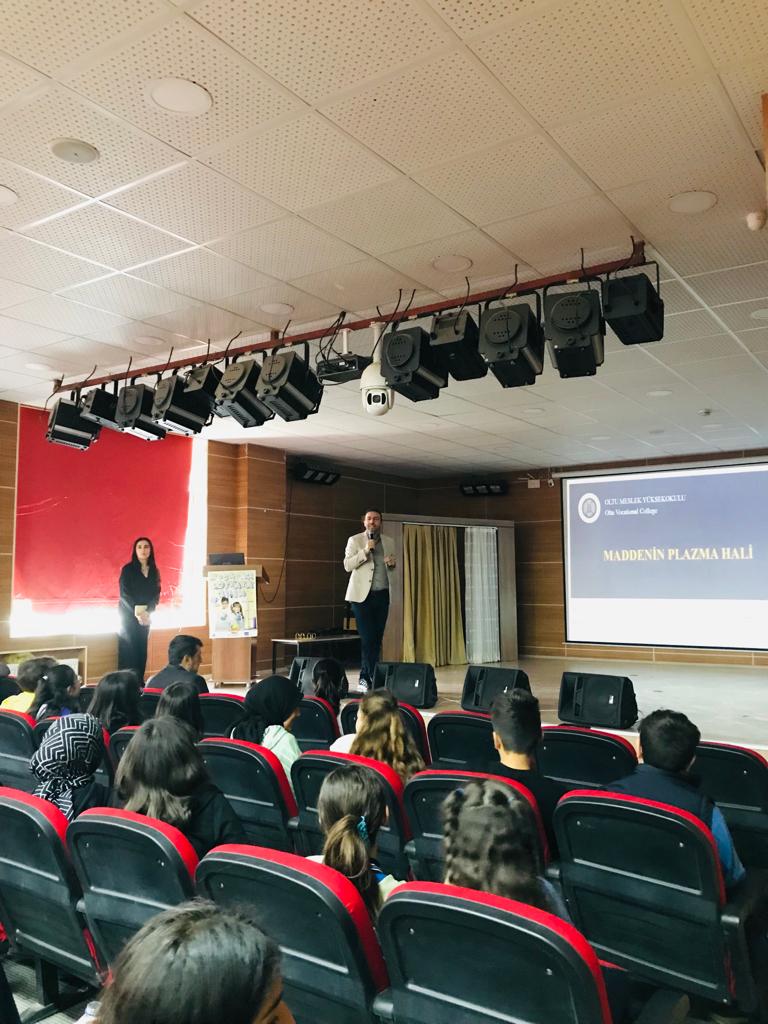 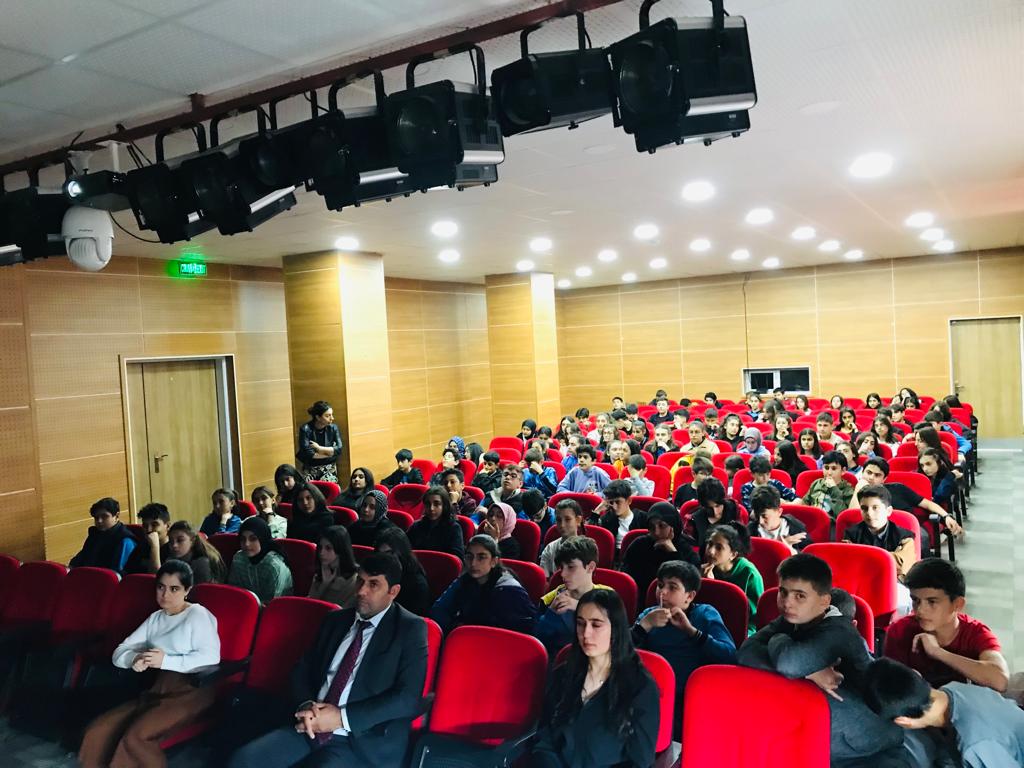 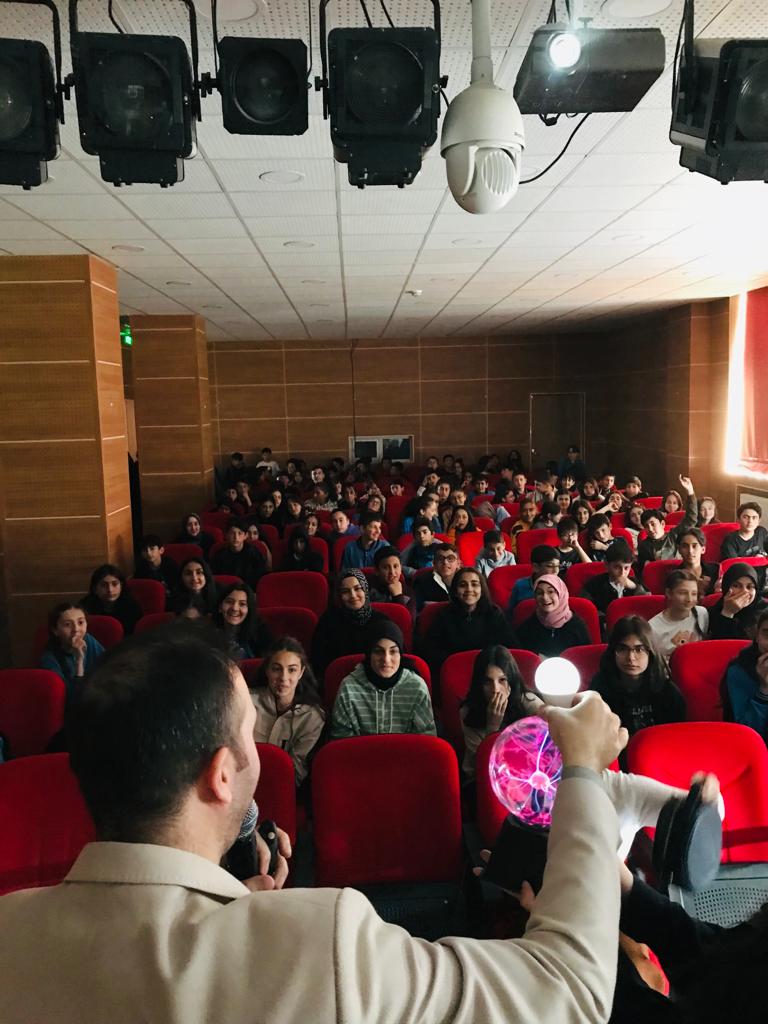 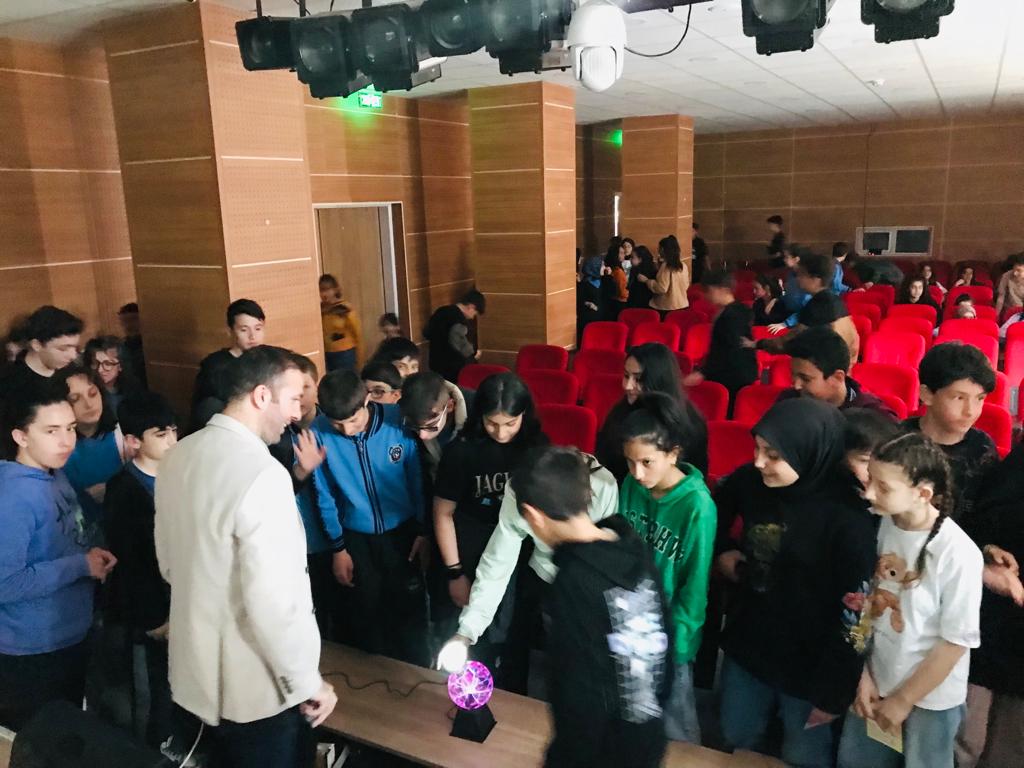 